Chapter 21 Study Guide	An Urban Society (pp. 576-594)PeopleImmigrationThe following are PUSH factors (“pushed” people from Europe to come to America): 1) Religious persecution; 2) Famine; 3) WarImmigrants passed through Ellis Island in order to be processed and to check their health. 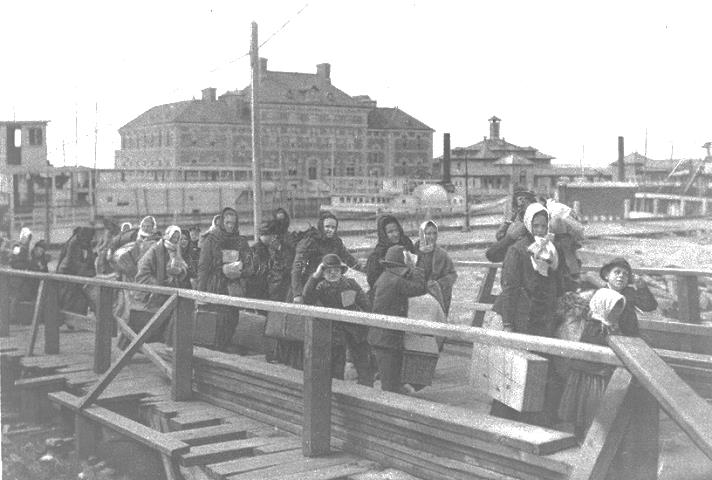 Melting Pot Theory► Different cultures will blend to form a uniquely American culture.People emigrated to America because industrial growth led to a demand for cheap immigrant labor ► a PULL factor.In the late 19th century (late 1800s), most immigrants came from eastern and southern Europe.Immigrants and DiscriminationThe quota system was mainly designed to limit the number of immigrants from certain nations. Quota = limitsQuota system, Gentlemen’s Agreement, literacy tests► restrict immigration.In the late 19th century, labor unions argued that immigrants took jobs from United States citizens.  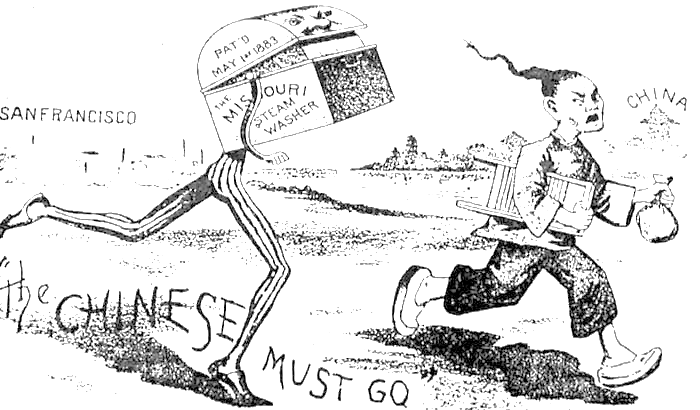 Nativists► Americans against immigrants.  Wanted to keep foreigners/immigrants from coming to the United States“New” immigrants were prejudiced against during the late 1800s/early 1900s because they came from cultural backgrounds very different from that of the majority of Americans. 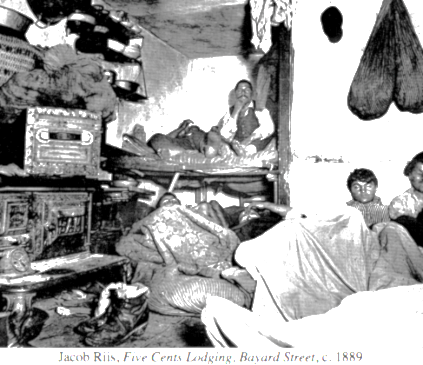 Immigrants and Life in the CitiesBecause of rapid industrial development in the U.S. in the late 1800s, there was an increase in the rate of urbanization/growth of cities.The following contributed to the growth of cities in the late 1800s: 1) large numbers of immigrants to the U.S.; 2) demand for factory labor; 3) segregation and poor working conditions for African Americans in the South.An urban immigrant family in the late 1800s was most likely entertained at a vaudeville show.By 1920 more people lived in urban areas than in rural areas.Jane AddamsOrganized the Hull House, a settlement house in ChicagoHoratio AlgerHis “dime” novels told a familiar story: poor, city kid becomes rich through honesty, hard work, and a bit of luck.Jewish immigrantsArrived from Eastern Europe and Russia, often because of religious persecutionNYC PoliceUsed mugshots and developed a criminal database to combat growing crime and corruptionNativistsAmericans of English and Protestant heritage who resisted immigrants…especially New ImmigrantsNew ImmigrantsArrived in America during the 1880s-1920s mainly from Italy, Greece, Russia, and Slavic regions of EuropeOld ImmigrantsArrived in America during the 1840s-1860s mainly from Ireland and GermanyFrederick Law OlmsteadCreated many of America’s most famous urban parks such as Central Park in NYCBabe RuthPerhaps America’s most famous baseball player of the early 1900s, he made the Yankees America’s team.White DucksOne of America’s first sanitation departments, they cleaned the streets of New York City.